احتراما، با توجه به اينكه آقاي /خانم           به شماره دانشجویی      دانشجوي دوره كارشناسي ارشد رشته           در تاريخ         فارغ التحصيل گرديده، خواهشمند است چنانچه يك نسخه از رساله خود را  به آن واحد تحويل داده است اعلام فرماييد.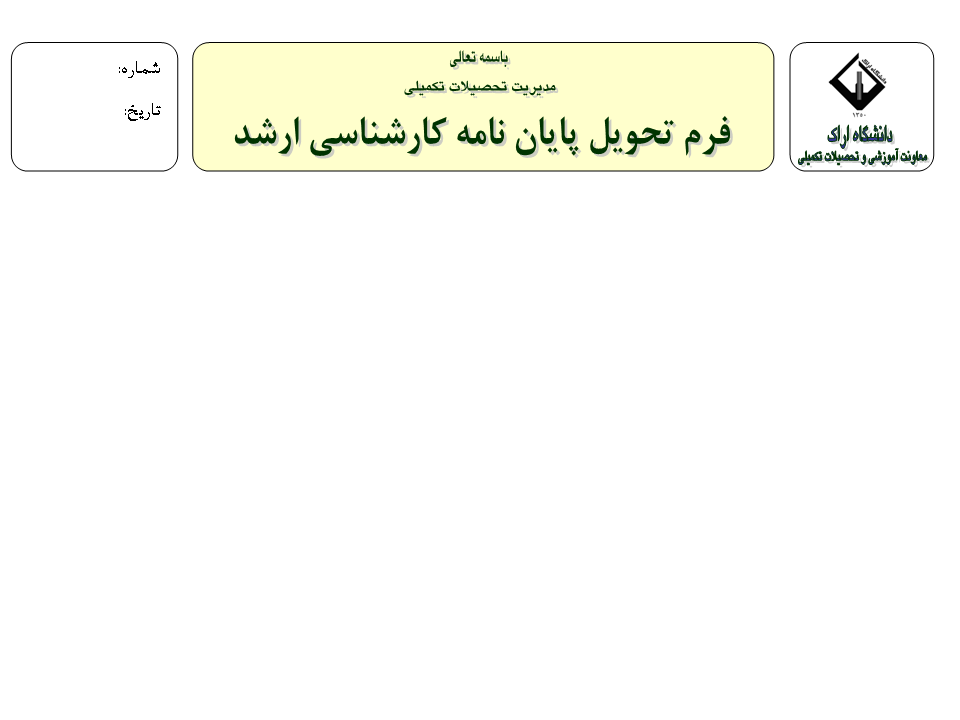 استاد/اساتید راهنمايك عدد  CD بر چسب داراستاد/اساتید مشاوريك عدد  CD بر چسب داردفتر گروهيك عدد  CD بر چسب دارکتابخانه مرکزیيك عدد  CD بر چسب داريك نسخه پايان نامه  صحافی شدهمديریت تحصيلات تکميلی(دو عدد CD بر چسب دار جهت ارسال به پژوهشگاه اطلاعات و مدارك علمي ايران)